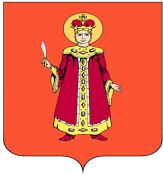 АДМИНИСТРАЦИЯ  ИЛЬИНСКОГО СЕЛЬСКОГО ПОСЕЛЕНИЯУГЛИЧСКОГО МУНИЦИПАЛЬНОГО РАЙОНА  ЯРОСЛАВСКОЙ ОБЛАСТИП О С Т А Н О В Л Е Н И Е«О внесении изменений в Постановление «Об утверждении Положения «Об общественной комиссии  по делам несовершеннолетних и защите их прав, при администрации Ильинского сельского поселения  Ярославской области» № 11 от 06.02.2020 г.»          Действуя на основании Конституции Российской Федерации, Гражданского, Семейного и Жилищного кодексов Российской Федерации, Федерального Закона от 24.06.1999 г. № 120-ФЗ «Об  основах  системы  профилактики  безнадзорности и правонарушений несовершеннолетних»  (в ред. от 07.06.2017г.), Федерального закона от 24.07.1998 № 124-ФЗ (ред. от 28.12.2016) «Об основных гарантиях прав ребенка в Российской Федерации», Федерального закона от 24.04.2008 г. № 48-ФЗ «Об опеке и попечительстве» (в ред. 31.12.2017г.) Закона Ярославской  области  от  5  июля  2013  г.  №  40-з «О  комиссиях  по  делам несовершеннолетних  и  защите  их  прав  в  Ярославской  области», Устава  Ильинского сельского поселения, Администрация Ильинского сельского поселения           ПОСТАНОВЛЯЕТ:       1. Внести изменения в постановление Администрации Ильинского сельского поселения «Об утверждении Положения «Об общественной комиссии  по делам несовершеннолетних и защите их прав, при администрации Ильинского сельского поселения  Ярославской области» от 06.02.2021г. №11».         2. Утвердить состав общественной комиссии по делам несовершеннолетних и защите их прав, при администрации Ильинского сельского поселения в новой редакции согласно приложению.         3.   Признать утратившим силу постановление Администрации Ильинского сельского поселения «О внесении изменений в Постановление «Об утверждении Положения «Об общественной комиссии  по делам несовершеннолетних и защите их прав, при администрации Ильинского сельского поселения  Ярославской области» № 11 от 06.02.2021г.»         4. Контроль за исполнением настоящего постановления возложить на заместителя Главы администрации Паску А.П.         5. Настоящее Постановление вступает силу с даты его официального опубликования.           Глава Ильинского сельского поселения                                    Н.И. Поддубная                                                                                                          Приложение № 1                                                                               к Постановлению администрации                                                                                              Ильинского СП 	ЯО № 149 от 29.12.2021г.                                                                              Утверждаю                                                                                Глава Ильинского сельского поселения                                                                                ____________ Поддубная Н.И.              ПОЛОЖЕНИЕОБ ОБЩЕСТВЕННОЙ КОМИССИИ ПО ДЕЛАМ НЕСОВЕРШЕННОЛЕТНИХ  И ЗАЩИТЕ ИХ ПРАВ, ПРИ  АДМИНИСТРАЦИИ  ИЛЬИНСКОГО СЕЛЬКОГО ПОСЕЛЕНИЯ.I.  Общие положения.1. Общественная комиссия по делам несовершеннолетних и защите их прав (далее – общественная комиссия) является  постоянно действующим коллегиальным органом системы защиты прав несовершеннолетних, профилактики их безнадзорности и правонарушений в Ильинском сельском поселении Ярославской области и входит в систему профилактики безнадзорности и правонарушений несовершеннолетних Ярославской области и осуществляет полномочия, установленные федеральным законодательством и законодательством Ярославской области.                                                                                                                                                                                                                                                               2.  Комиссия в своей деятельности руководствуется Конституцией Российской Федерации, законами Российской Федерации, Федеральным законом от 24 июня 1999 года № 120-ФЗ «Об основах системы профилактики безнадзорности и правонарушений несовершеннолетних», иными федеральными законами и нормативными правовыми актами Российской Федерации, Законами в Ярославской области и иными нормативными правовыми актами Ярославской области, принимаемыми в соответствии с ними, а так же нормативными правовыми актами  Ильинского сельского поселения Ярославской области, в том числе настоящим Положением. 3.   Деятельность Общественной комиссии основывается на принципах законности, демократизма, гуманного обращения с несовершеннолетними, поддержки семьи и взаимодействия с ней, индивидуального подхода к несовершеннолетним с соблюдением конфиденциальности полученной информации, обеспечения ответственности должностных лиц и граждан за нарушение прав и законных интересов несовершеннолетних.4.    Для целей настоящего  Положения  применяются следующие основные понятия, используемые  в значениях, определенных Федеральным законом от 24 июня 1999 года № 120-ФЗ  от 24.06.1999 г. (ред. от 28.12.2013 г. № 435-ФЗ)   «Об основах системы профилактики безнадзорности и правонарушений несовершеннолетних»:несовершеннолетний – лицо, не достигшее возраста восемнадцати лет;безнадзорный – несовершеннолетний, контроль за поведением которого отсутствует вследствие неисполнения или ненадлежащего исполнения обязанностей по его воспитанию, обучению и (или) содержанию со стороны родителей или иных законных представителей либо должностных лиц;беспризорный – безнадзорный, не имеющий места жительства и (или) места пребывания;несовершеннолетний, находящийся в социально опасном положении, – лицо, которое вследствие безнадзорности или беспризорности находится в обстановке, представляющей опасность для его жизни или здоровья либо не отвечающей требованиям к его воспитанию или содержанию, либо совершает правонарушение или антиобщественные действия;антиобщественные действия – действия несовершеннолетнего, выражающиеся в систематическом употреблении наркотических средств, психотропных и (или) одурманивающих веществ, алкогольной и спиртосодержащей продукции, пива и напитков, изготавливаемых на его основе, занятии проституцией, бродяжничеством или попрошайничеством, а также иные действия, нарушающие права и законные интересы других лиц;семья, находящаяся в социально опасном положении, – семья, имеющая детей, находящихся в социально опасном положении, а также семья, где родители или иные законные представители несовершеннолетних не исполняют своих обязанностей по их воспитанию, обучению и (или) содержанию и (или) отрицательно влияют на их поведение либо жестоко обращаются с ними;индивидуальная профилактическая работа – деятельность по своевременному выявлению несовершеннолетних и семей, находящихся в социально опасном положении, а также по их социально-педагогической реабилитации и (или) предупреждению совершения ими правонарушений и антиобщественных действий;профилактика безнадзорности и правонарушений несовершеннолетних – система социальных, правовых, педагогических и иных мер, направленных на выявление и устранение причин и условий, способствующих безнадзорности, беспризорности, правонарушениям и антиобщественным действиям несовершеннолетних, осуществляемых в совокупности с индивидуальной профилактической работой с несовершеннолетними и семьями, находящимися в социально опасном положении;пиво и напитки, изготавливаемые на его основе, – пиво с содержанием этилового спирта более 0,5 процента объема готовой продукции и изготавливаемые на основе пива напитки с указанным содержанием этилового спирта.жестокое обращение с детьми – все формы физического, психического, сексуального насилия, пренебрежения потребностям ребенка со стороны его родителей или иных законных представителей, которые проявляются в форме действия или бездействия, приводящих или способных привести к ущербу здоровья, развития и (или) достоинства ребенка;индивидуальная профилактическая работа – деятельность по своевременному выявлению несовершеннолетних и семей, находящихся в социально опасном положении, а также по их социально-педагогической реабилитации и (или) предупреждению совершения ими правонарушений и антиобщественных действий;поселение –  муниципальное образование Ильинское сельское поселение Ярославской области;ночное время – с 22 до 6 часов местного времени в период с 1 октября по 31 марта; с 23 часов до 6 часов местного времени в период с 1 апреля по 30 сентября;места, запрещенные для посещения детьми, – объекты (территории, помещения) юридических лиц или граждан, осуществляющих предпринимательскую деятельность без образования юридического лица, которые предназначены для реализации товаров только сексуального  характера, пивные рестораны, винные бары, пивные бары, рюмочные, другие места, которые предназначены для реализации только алкогольной продукции, пива и напитков, изготавливаемых на его основе, и иные места, нахождение в которых может причинить вред здоровью детей, их физическому, интеллектуальному, психическому, духовному и нравственному развитию, в том числе коллекторы, теплотрассы, канализационные колодцы, свалки, мусорные полигоны, строительные площадки, незавершенные строительные объекты, крыши, чердаки, подвалы, лифтовые и иные шахты;места, запрещенные для посещения детьми в ночное время, – общественные места, в том числе улицы, парки, скверы, транспортные средства общего пользования, объекты (территории, помещения) юридических лиц или граждан, осуществляющих предпринимательскую деятельность без образования юридического лица, которые предназначены для обеспечения доступа к информационно - телекоммуникационной сети «Интернет», а также для реализации услуг в сфере торговли и общественного питания (организациях или пунктах), для развлечений, досуга, где в установленном законом порядке предусмотрена розничная продажа алкогольной продукции, пива и напитков, изготавливаемых на его основе, и иные общественные места.Под иными общественными местами понимаются участки территорий или помещения, предназначенные для целей отдыха, проведения досуга либо для повседневной жизнедеятельности людей, находящиеся в государственной, муниципальной или частной собственности и доступные для посещения всеми желающими лицами.5. Общественная комиссия  принимает решения по результатам рассматриваемых вопросов.II. Цель и основные задачи Общественной комиссии.1. Общественная комиссия создаётся в целях обеспечения защиты прав и законных интересов несовершеннолетних, социально-педагогической реабилитации несовершеннолетних, находящихся в социально-опасном положении, выявления и пресечения случаев  безнадзорности, совершения правонарушений и вовлечения несовершеннолетних в совершение преступлений, других противоправных и (или)  антиобщественных действий, а так же случаев склонения их к суицидальным действиям, предупреждения безнадзорности, проведения индивидуальной профилактической работы с несовершеннолетними и семьями, находящимися в социально опасном положении, в поселении2. Основными задачами Общественной комиссии  являются:1) Выявление родителей или иных законных представителей, не исполняющих своих обязанностей по воспитанию, содержанию  несовершеннолетних и (или) отрицательно влияющих на их поведение, либо, жестоко обращающихся с ними.2) Предупреждение правонарушений, алкоголизма, наркомании, экстремизма и других негативных явлений в среде несовершеннолетних в поселении.3) Выявление и предупреждение фактов жестокого обращения с детьми в поселении.4) Оказание помощи в организации работы по профилактике безнадзорности и правонарушений несовершеннолетних.5) Информирование  по вопросам, касающимся положения детей в поселении.III. Полномочия Общественной комиссии.1. Общественная комиссия в пределах своей компетенции осуществляет следующие полномочия:1) обеспечивает осуществление мер по защите и восстановлению прав и законных интересов несовершеннолетних, защите их от всех форм дискриминации, физического или психического насилия, оскорбления, грубого обращения, сексуальной и иной эксплуатации, выявлению и устранению причин и условий, способствующих безнадзорности, беспризорности, правонарушениям и антиобщественным действиям несовершеннолетних, принимает участие в организации и проведении мероприятий по профилактике безнадзорности и правонарушений несовершеннолетних в поселении;2)  подготавливает совместно с соответствующими органами или учреждениями материалы, представляемые в суд, по вопросам, связанным с содержанием несовершеннолетних в специальных учебно-воспитательных учреждениях закрытого типа, а также по иным вопросам, предусмотренным федеральным законодательством;3)  рассматривает представления органа управления образовательного учреждения об исключении несовершеннолетних, не получивших общего образования, из образовательного учреждения и по другим вопросам их обучения в случаях, предусмотренных Федеральным законом от 29 декабря 2012года No 273-ФЗ «Об образовании в Российской Федерации»;4)   обеспечивает оказание помощи в трудовом и бытовом устройстве несовершеннолетних, освобожденных из учреждений уголовно-исполнительной системы либо вернувшихся из специальных учебно-воспитательных учреждений, содействие в определении форм устройства других несовершеннолетних, нуждающихся в помощи государства, а также осуществление иных функций по социальной реабилитации несовершеннолетних, которые предусмотрены федеральным законодательством и законодательством Ярославской области; 5)  применяет меры воздействия в отношении несовершеннолетних, родителей или иных законных представителей несовершеннолетних в случаях и порядке, которые предусмотрены федеральным законодательством и законодательством Ярославской области;6)  подготавливает и направляют в органы исполнительной власти Ярославской области и (или) органы местного самоуправления муниципальных образований Ярославской области в порядке, установленном постановлением Правительства Ярославской области, отчеты о работе по профилактике без надзорности и правонарушений несовершеннолетних на территории на территории Ильинского сельского поселения Ярославской области;7)  участвует в рейдах по выявлению детей в местах, запрещенных для посещения детьми, а также в местах, запрещенных для посещения детьми в ночное время без сопровождения родителей или иных законных представителей;8)  участвует в проведении рейдов по выявлению безнадзорных, беспризорных детей, несовершеннолетних и семей, находящихся в социально опасном положении, а также несовершеннолетних, систематически пропускающих учебные занятия;9)  участвует в рейдах по выявлению фактов продажи несовершеннолетним алкогольной продукции и табачных изделий;10) осуществляет контроль за организацией досуга несовершеннолетних по месту жительства, за состоянием воспитательно-профилактической работы с несовершеннолетними в общеобразовательных, культурно-просветительных учреждениях, в учреждениях начального профессионального образования;11)  заслушивает на своих заседаниях родителей или иных законных представителей, не занимающихся воспитанием детей, а также несовершеннолетних, склонных к бродяжничеству, систематически пропускающих занятия в образовательных учреждениях;12) информирует о выявленных фактах нарушения прав и законных интересов несовершеннолетних;13) незамедлительно направляет информацию о необходимости проведения индивидуальной профилактической работы с несовершеннолетними и семьями, находящимися в социально опасном положении;14)  взаимодействует и привлекает к своей работе общественные организации, партии, движения, религиозные организации, педагогические и  родительские коллективы по вопросам профилактики безнадзорности и правонарушений несовершеннолетних.III. Права и обязанности, а так же организация работы общественной комиссии.1.  Общественная  комиссия в пределах своей компетенции имеет право:1) запрашивать и получать от органов, организаций, учреждений, предприятий, объединений и должностных лиц информацию, необходимую для осуществления своих полномочий;2) проводить мероприятия, направленные на профилактику безнадзорности, правонарушений несовершеннолетних и защиту их прав;3) создавать рабочие и экспертные группы, привлекать специалистов, представителей экспертного сообщества, общественных организаций, ученых;4) приглашать на заседания общественной комиссии по рассматриваемым вопросам должностных лиц, специалистов, представителей общественных организаций и граждан;5) рассматривать на заседаниях общественной комиссии информацию руководителей органов и учреждений системы профилактики безнадзорности и правонарушений несовершеннолетних а также иную информацию;6) посещать органы и учреждения системы профилактики безнадзорности и правонарушений несовершеннолетних в целях изучения вопросов, относящихся к полномочиям общественной комиссии;7) использовать бланки комиссий;8) осуществлять иные права, предусмотренные федеральным законодательством и законодательством Ярославской области.2. Общественная комиссия обязана:1)  координировать деятельность органов и учреждений системы профилактики безнадзорности и правонарушений несовершеннолетних на соответствующей территории и в пределах своей компетенции;2)  выявлять и анализировать причины и условия безнадзорности, беспризорности, правонарушений и антиобщественных действий несовершеннолетних, принимать меры по их устранению;3) вносить в адрес руководителей органов и учреждений системы профилактики безнадзорности и правонарушений несовершеннолетних ходатайства о привлечении к ответственности должностных лиц в случаях неисполнения или ненадлежащего исполнения ими постановлений, принятых в соответствии с частью 3 статьи 11 Федерального закона от 24 июня 1999 года No120 – ФЗ «Об основах системы профилактики безнадзорности и правонарушений несовершеннолетних»;4)    проводить заседания общественной  комиссии в сроки, обеспечивающие рассмотрениепоступивших материалов (дел) в соответствии с Действующим законодательством;5)  рассматривать поступившие обращения граждан в соответствии с Федеральным законом от 2 мая 2006года №59-ФЗ «О порядке рассмотрения обращений граждан Российской Федерации»;6) принимать определения, постановления, представления по вопросам, отнесенным к их полномочиям;7) вести переписку в соответствии с полномочиями, установленными в статье 5 настоящего Закона;8) осуществлять иные полномочия, установленные федеральным законодательством и законодательством Ярославской области.3. Организация работы общественной комиссии.3.1. Общественная комиссия оказывает помощь  в осуществлении индивидуальных профилактических мероприятий, проводимых в Ильинском сельском поселении, в отношении несовершеннолетних:1) освобожденных из мест лишения свободы; осужденных условно или к мерам наказания, не связанным с лишением свободы; совершивших преступление, но освобожденных от уголовной ответственности в связи с применением мер общественного либо административного воздействия или вследствие амнистии; привлекаемых к уголовной ответственности; совершивших общественно опасное деяние до достижения возраста, с которого наступает уголовная ответственность; вернувшихся из специальных общеобразовательных учреждений закрытого типа (спецшкол, спец ПТУ);2) совершивших административное правонарушение, систематически употребляющих спиртные напитки, наркотические и токсические вещества;3) самовольно уходящих из семьи в возрасте до 16 лет или самовольно уходящих из специальных учебно-воспитательных учреждений;4) совершивших проступки противоправной направленности, но не попадающих под нормы уголовного или административного законодательства;5) систематически пропускающих занятия в образовательных учреждениях;6) воспитывающихся в семьях, где мать (отец) имеют отсрочку отбывания наказания в порядке ст. 82 УК РФ;7) выявленных в местах, запрещенных для посещения детьми, а также в местах, запрещенных для посещения детьми в ночное время.3.2. Заслушивает на своих заседаниях родителей или иных законных представителей, не исполняющих своих обязанностей по воспитанию, содержанию несовершеннолетних и (или) отрицательно влияющих на их поведение, либо жестоко обращающихся с ними.3.3.  Вносит предложения:1)  по организации летнего отдыха, досуга несовершеннолетних;2)  по проведению индивидуальной профилактической работы с несовершеннолетними;3) по устранению причин и условий, способствующих безнадзорности и антиобщественному поведению несовершеннолетних.3.4. Организовывает и проводит рейды в семьи, находящиеся в социально опасном положении.3.5.   Составляет акты обследования семей, находящихся в социально опасном положении.3.6. Участвует в рейдах, организованных уголовно-исполнительными инспекциями, по проверке несовершеннолетних осужденных без изоляции от общества, а также осужденных с отсрочкой отбывания наказания в порядке ст.82 УК РФ по месту их жительства и в общественных местах.3.7. Принимает участие в работе по распространению и донесению правовых знаний среди несовершеннолетних и родителей или иных законных представителей.3.8.  Проводит информационно – разъяснительную работу с населением поселения (наглядная агитация, СМИ).IV. Порядок образования и формирования состава общественной  комиссии.1. Общественная комиссия образуется и формируется на основании нормативно-правового акта, издаваемого администрацией Ильинского сельского поселения Ярославской области, за подписью Главы  Ильинского сельского поселения Ярославской области.2.   Деятельность общественной комиссии осуществляется на общественных началах.3.   В состав общественной  комиссии входят: 1) председатель комиссии – Зам.Главы администрации Ильинского сельского поселения; 2) заместитель (заместители) председателя комиссии;3) ответственный секретарь комиссии;4) иные члены комиссии в том числе: депутаты  поселения, представители образовательных, культурно-просветительных учреждений, учреждений здравоохранения, общественных организаций, сотрудники органов внутренних дел, члены родительских комитетов и иные граждане, имеющие опыт работы с несовершеннолетними.4.  Численный состав общественной комиссии должен быть не менее 5 человек.5.    Предложения о кандидатурах в состав общественной комиссии вправе представлять:1)  администрация Ильинского сельского поселения;2)  глава Ильинского сельского поселения Ярославской области;3) общественные объединения (структурные подразделения общественных объединений), зарегистрированные в установленном порядке и осуществляющие деятельность на территории Угличского муниципального района Ярославской области.6.    Требования к членам общественной комиссии.6.1. Председателем общественной комиссии, заместителем председателя комиссии, ответственным секретарем комиссии и иным членом комиссии (далее – члены комиссии) может быть гражданин Российской Федерации, достигший возраста 21 года, выразивший в письменной форме свое согласие на включение его в состав  комиссии по делам несовершеннолетних и защите их прав.6.2. Должность Председателя общественной комиссии должно занимать лицо, замещающее должность муниципальной службы не ниже заместителя Главы администрации Ильинского сельского поселения. 6.3. Должность Заместителя председателя общественной  комиссии должно занимать лицо замещающее должность муниципальной службы не ниже заместителя Главы администрации Ильинского сельского поселения.6.4.  Должность ответственного секретаря  должно занимать лицо, замещающее  должность муниципальной службы в администрации Ильинского сельского поселения.7.     Изменение состава общественной комиссии.7.1. Изменение состава общественной комиссии осуществляется в случае прекращения полномочий члена комиссии по следующим основаниям:1) его письменного заявления о прекращении полномочий;2) вступления в законную силу обвинительного приговора суда в отношении члена комиссии;3) прекращения гражданства Российской Федерации;4) признания члена комиссии решением суда, вступившим в законную силу, недееспособным, ограниченно дееспособным, безвестно отсутствующим или умершим;5) пропуска членом комиссии более половины заседаний комиссии в течение трех месяцев подряд без причин, признанных комиссией уважительными;6) увольнение с муниципальной службы, службы в правоохранительных органах;7) прекращения полномочий депутата, члена выборного органа местного самоуправления, выборного должностного лица местного самоуправления;8) смерти члена комиссии.7.2. Включение в состав общественной комиссии нового члена комиссии вместо прекратившего полномочия члена комиссии осуществляется:1) не позднее чем в течение двадцати календарных дней со дня прекращения полномочий члена комиссии из кандидатур в члены комиссии, предложенных при формировании состава данной Комиссии;2) в порядке, установленном для формирования состава комиссии, при отсутствии кандидатур в члены комиссии, предложенных при формировании состава данной Комиссии. V. Полномочия председателя и заместителя председателя общественной  комиссии. 1. Председатель общественной комиссии возглавляет комиссию и руководит ее деятельностью, в том числе:1)  планирует работу общественной комиссии и утверждает план работы общественной комиссии; 2) утверждает повестку дня заседания общественной комиссии и определяет дату проведения заседания;3)   председательствует на заседании общественной комиссии, с правом решающего голоса.4) вносит от имени общественной комиссии предложения по вопросам деятельности комиссии;5)  подписывает решения,  акты, принимаемые общественной комиссией, протоколы, отчеты и иные документы;6) представляет интересы общественной комиссии в отношениях с органами государственной власти и государственными органами, органами местного самоуправления, должностными лицами, гражданами и их объединениями, юридическими лицами;7)  поручает члену общественной комиссии принимать участие в подготовке к рассмотрению материалов (дел), а так же проверять  существо материалов (дел) путем сбора сведений и совершения необходимых действий;9)   несет персональную ответственность за деятельность комиссии;10) осуществляет иные полномочия, предусмотренные федеральным законодательством и законодательством Ярославской области.2. Заместитель председателя общественной комиссии по делам несовершеннолетних и защите их прав выполняет поручения председателя комиссии и исполняет обязанности председателя комиссии в его отсутствие или при невозможности выполнения им своих обязанностей по решению комиссии.VI. Полномочия ответственного секретаря, а так же членов общественной комиссии.1.  Ответственный секретарь общественной комиссии  осуществляет свою деятельность под руководством председателя общественной  комиссии, в том числе:1)   формирует повестку заседания общественной комиссией;2)   осуществляет техническое и организационное обеспечение деятельности общественной комиссии, в том числе организует планирование текущей работы общественной комиссии, составление планов по профилактике безнадзорности и правонарушений несовершеннолетних 3)   принимает необходимые меры для подготовки к рассмотрению материалов (дел);4)   ведет делопроизводство общественной комиссии;5) организует информационный обмен с органами, учреждениями, общественными организациями по вопросам деятельности общественной комиссии и вопросам защиты прав и законных интересов несовершеннолетних, проживающих в поселении;6)   обеспечивает ежемесячное информирование  о результатах проведенной общественной комиссией  работы;7)   оказывает содействие  в организации выездного заседания, проводимого на территории Ильинского сельского поселения.8)  оповещает членов общественной комиссии о дате заседания, рассматриваемых вопросах;9)    обеспечивает приглашение граждан по рассматриваемым вопросам;10) организует работу по выявлению несовершеннолетних и семей, находящихся в социально опасном положении, выявлению причин и условий безнадзорности, правонарушений несовершеннолетних;11)  осуществляет контроль за выполнением принятых решений общественной комиссией;12)  осуществляет иные полномочия, предусмотренные федеральным законодательством и законодательством Ярославской области.2.  Члены общественной комиссии выполняют следующую деятелдьность:1)  исполняют поручения председателя общественной комиссии;2)  вносят свои предложения по включению вопросов в повестку дня заседаний общественной комиссии;3)   принимают участие в заседании общественной комиссии. 4)   принимают участие в организации и проведении профилактических мероприятий в поселении, в том числе совместно с  участковым уполномоченным, закрепленным за данным административным участком, участвуют в рейдах по выявлению детей в местах, запрещенных для посещения детьми, а также в местах, запрещенных для посещения детьми в ночное время без сопровождения родителей или иных законных представителейVII. Порядок и организация деятельности общественной комиссии.1. Деятельность общественной  комиссии планируется на год, план работы утверждается председателем общественной комиссии. 2. Повестка дня заседания общественной комиссии определяется председателем не позднее, чем за 3 дня до начала заседания. В повестке дня должны быть указаны:1) номер вопроса;2) наименование вопроса;3) кем инициирован вопрос.3. Заседания общественной комиссии сопровождается рассмотрением материалов по следующим основаниям:  1) по заявлению несовершеннолетнего, его родителей или иных законных представителей несовершеннолетнего;2) по собственной инициативе;3) по обращениям (ходатайствам) органов и учреждений системы профилактики безнадзорности и правонарушений несовершеннолетних;4) по приговорам судов (судьи), постановлениям органов внутренних дел, органов прокуратуры, органов предварительного следствия и органов дознания в отношении несовершеннолетнего, его родителей и иных законных представителей, принятым в соответствии с федеральным законодательством.4. Заседания общественной комиссии проводятся по мере необходимости, но не реже одного раза в три месяца.5. Заседание общественной комиссии считается правомочным, если в нем принимает участие не менее половины от утвержденной численности ее состава. На заседание в качестве слушателей могут приглашаться лица, не являющиеся членами общественной комиссии.6. Решение общественной комиссии принимается большинством голосов членов комиссии, участвующих в заседании. При равенстве числа голосов членов общественной комиссии, присутствующих на заседании комиссии, в ходе голосования голос председательствующего на заседании комиссии является решающим. В ходе заседания общественной комиссии ведется протокол.7. Члены общественной комиссии обязаны присутствовать на заседании комиссии. О невозможности присутствовать на заседании комиссии по уважительной причине член общественной комиссии заблаговременно информирует председателя общественной комиссии с указанием причины отсутствия.8.  Заседание проводит председатель общественной комиссии.9. Протокол заседания общественной комиссии составляется на основании записей (стенограммы), произведенных во время заседания, подготовленных тезисов докладов и выступлений, справок и других материалов.10. Записи во время заседаний общественной комиссии, сбор материалов и подготовка текста протокола возлагаются на секретаря общественной комиссии.11. Решения общественной комиссии являются итоговым документом, оформляются письменно и подписываются председателем  общественной комиссии .12. Решения общественной комиссии направляются в  соответствующие органы, учреждения, общественные организации для принятия мер.VIII. Требования к протоколу заседания общественной комиссии.1. В протоколе заседания общественной комиссии рассмотрении материалов указываются:1) дата и место заседания комиссии;2) наименование и состав комиссии;3) содержание рассматриваемого материала;4) фамилия, имя, отчество и другие данные лиц, в отношении которых рассматриваются материалы;5) сведения о явке участвующих в заседании лиц, разъяснении их прав и обязанностей;6) объяснения участвующих в заседании лиц;7) содержание заявленных на заседании комиссии ходатайств и результаты их рассмотрения;8) сведения об оглашении принятого в соответствии с полномочиями комиссии постановления, представления, решения;9) сведения о разъяснении сроков и порядка обжалования принятого в соответствии с полномочиями комиссии постановления, представления, решения.IX. Акты, принимаемые общественной комиссией.1. По вопросам, отнесенным к компетенции общественной комиссии, принимаются соответствующие Решения. 2. Решения общественной комиссии являются обязательными для исполнения органами и учреждениями системы профилактики безнадзорности и правонарушений несовершеннолетних на территории Ильинского сельского поселения Ярославской области и содержат выявленные нарушения прав и законных интересов несовершеннолетних, причины и условия, способствующие безнадзорности, беспризорности, правонарушениям и антиобщественным действиям несовершеннолетних, меры по их устранению и сроки принятия указанных мер.3.   Решения, принятые общественной комиссией вступают в силу с момента их  принятия.Приложение № 2  К  Постановлению                                                                                                                         Главы  Ильинского сельского поселения                                                                                    № 149 от 29.12.2021г.Состав общественной комиссии по делам несовершеннолетних при администрации  Ильинского сельского поселения.от29.12.2021 №149Председатель  комиссии:   Паска Андрей ПетровичЗаместитель Главы администрации Ильинского СПЗаместитель председателя комиссииЯблокова Вера ВикторовнаНачальник отдела по социальным вопросамСекретарь  комиссии:  Шарова Наталья ВасильевнаСпециалист 1-й  категории администрации Ильинского сельского поселенияЧлены  комиссии:1Баранова Елена СемёновнаСпециалист 1-й  категории администрации Ильинского сельского поселения2Грибкова Оксана Александровна Опарина Светлана НиколаевнаСпециалист 1-ой категории администрации Ильинского сельского поселения3Опарина Светлана НиколаевнаСпециалист 1-ой категории администрации Ильинского сельского поселения4Сергеев Игорь СергеевичДиректор МУ«Благоустройство Ильинского СП»5ДерябинаСветлана АлександроваДиректор МБУ «Ильинский ДК» (по согласованию)6Соколова Олеся АнатольевнаДиректор Ильинской СОШ(по согласованию)7Марасанова Валентина НиколаевнаДиректор Воскресенской средней школы(по согласованию) 8Тушина Любовь АлексеевнаДиректор Заозерской СОШ(по согласованию)9Власов Анатолий ЮрьевичДиректор Юрьевской СОШ(по согласованию)10Иванова Ольга ЮрьевнаДиректор Василёвской СОШ(по согласованию)11Копытёнков Евгений ВячеславовичНачальник ПЧ 42 ГБУ ЯО ПСС ЯО(по согласованию) 12Шаров Алексей АлексеевичНачальник ПЧ 46 ГБУ ЯО ПСС ЯО(по согласованию)13Михайлов Сергей ВладимировичЗаведующий ГУЗ ЯО Угличская ЦРБ Ильинская амбулатория (по согласованию)